Al Dirigente del Settore Affari GeneraliAl Dirigente del Settore Finanziario e Risorse UmaneSEDEIl sottoscritto MIGLIORINI OSCAR, nato a ORISTANO il 20/05/1961 e residente a ORISTANO via/piazza AMSICORA n. 126Ai sensi degli articoli 18 e ss. della legge n. 81/2017, preso atto di quanto disposto dal DPCM 08 MARZO 2020 e dal DPCM 11 MARZO 2020 e dalla Direttiva n. 2/2020 del Ministero della Pubblica amministrazioneRICHIEDEdi poter ricorrere al lavoro agile come modalità ordinaria di svolgimento della prestazione lavorativa, ai sensi degli articoli 18 e ss. della legge n. 81/2017, secondo le direttive previste per l’emergenza sanitaria dal DPCM 8 marzo 2020, DPCM 11 marzo 2020 e dalla Direttiva n. 2/2020 del Ministero della Pubblica Amministrazione; ai sensi degli articoli 18 e ss. della legge n. 81/2017.La prestazione lavorativa sarà svolta secondo i tempi stabiliti con successivi DPCM in merito alle misure di contrasto alla pandemia del Coronavirus (COVID-19) presso la mia abitazione per massimo n. 36 ore settimanali, secondo l’orario di servizio, fatta salva la possibilità di alternare la presenza presso la sede di lavoro in caso di improcrastinabili e necessarie esigenze lavorative.Durante lo svolgimento della prestazione in modalità "lavoro agile" la sede di lavoro resterà quella dell’Ente, sita in Oristano, via Enrico Carboni n. 4, fermo restando che durante il periodo in cui si svolgerà l’attività lavorativa oggetto della presente è stabilito che il sottoscritto operi presso il proprio domicilio oppure presso ___________________________________________________.Al fine di consentire un proficuo svolgimento della prestazione lavorativa in modalità agile, il sottoscritto si rende disponibile ad utilizzare propri dispositivi, garantendo in ogni caso adeguati livelli di sicurezza e protezione della rete secondo le esigenze e le modalità definite dal responsabile del Servizio Sistemi informativi.La connessione internet resta a carico del sottoscritto, così come i costi per l'energia elettrica e la rete telefonica.Dichiaro di aver preso visione dell’informativa I.N.A.I.L e del DVR relativa ai rischi generici e specifici connessi alla particolare modalità con la quale svolge la mia prestazione lavorativa nel rispetto delle misure di prevenzione applicando correttamente le direttive aziendali.Si richiede tempestivo riscontro tramite protocollo allo scrivente. Oristano, data 16/03/2020Firma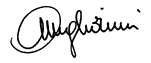 __________________________________